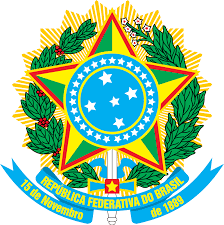 MINISTÉRIO DA EDUCAÇÃOUNIVERSIDADE FEDERAL DA INTEGRAÇÃO LATINO-AMERICANAPRÓ-REITORIA DE PESQUISA E PÓS-GRADUAÇÃOPROGRAMA DE PÓS-GRADUAÇÃO EM BIODIVERSIDADE NEOTROPICALANEXO IV – DECLARAÇÃO DE PERTENCIMENTO DO/A CANDIDATO/A COM O A COMUNIDADE INDÍGENA OU QUILOMBOLA ASSINADO POR LIDERANÇASPROCESSO SELETIVO TURMA 2023.2Nós, lideranças da (nome da comunidade) _______________________________, localizada no município ____________________________, estado ___________, declaramos que o/a candidato/a _________________________________ pertence ao nosso povo, reside em nossa comunidade, conhece nossos costumes e respeita nossas tradições e cultura. Declaramos também que o/a candidato/a indígena/quilombola de nome ______________________________________, está inscrito/a no processo de seleção para o Programa de Pós-Graduação em Biodiversidade Neotropical na Universidade Federal da Integração Latino-Americana  - UNILA turma 2023-2.Por ser expressão da verdade, firmamos e datamos a presente declaração.______________________________________Local e data (informar a cidade, estado, o dia, o mês e o ano da emissão)Liderança 1Assinatura: ______________________________________Nome legível: ____________________________________Documento de identificação: ________________________Nº: ____________________________________________Liderança 2Assinatura: ______________________________________Nome legível: ____________________________________Documento de identificação: ________________________Nº: ____________________________________________Liderança 3Assinatura: ______________________________________Nome legível: ____________________________________Documento de identificação: ________________________Nº: ____________________________________________Essa declaração só terá validade acompanhada das cópias dos documentos de identidades das lideranças conforme o edital.Por ser verdade, firmo a presente. __________________________________, ____ de _____________ de 2023Munícipio, estado, país e data